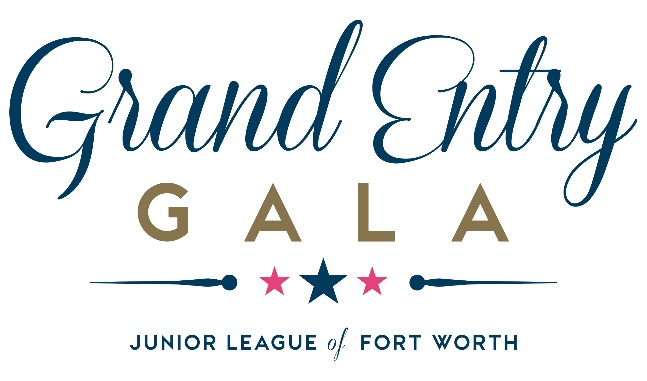 2017 Grand Entry Gala Sponsorship FormGrand Champion Presenting Sponsor – $50,000 +Specific recognition package details to be negotiated with the Junior League of Fort Worth, but will include:Title recognition in all Grand Entry Gala print materials including invitation Logo placement in the Fort Worth Stock Show & Rodeo Program Placement of company or foundation logo on the “Step and Repeat” signageVIP Table for 10 with Table Service 10 Tickets to Rodeo Art ReceptionMeet and Greet with Travis TrittReserve Grand Champion Sponsor – $25,000  Recognition in all Grand Entry Gala print materials including invitation Logo placement in the Fort Worth Stock Show & Rodeo Program Placement of company or foundation logo on the “Step and Repeat” signageVIP Table for 10 with Table Service 10 Tickets to Rodeo Art ReceptionMeet and Greet with Travis TrittWinner’s Circle Sponsor– $10,000  Recognition in all Grand Entry Gala print materials including invitation Logo placement in the Fort Worth Stock Show & Rodeo Program Preferred Table for 10 10 Tickets to Rodeo Art ReceptionBronco Sponsor- $5,000Recognition in all Grand Entry Gala print materials including invitationPreferred Table for 1010 Tickets to Rodeo Art ReceptionSaddle Sponsor- $2,000Limited Seating Available 4 Tickets to Rodeo Art ReceptionVIP Box Seating for 4 with Table Service Exclusive Commemorative Gift 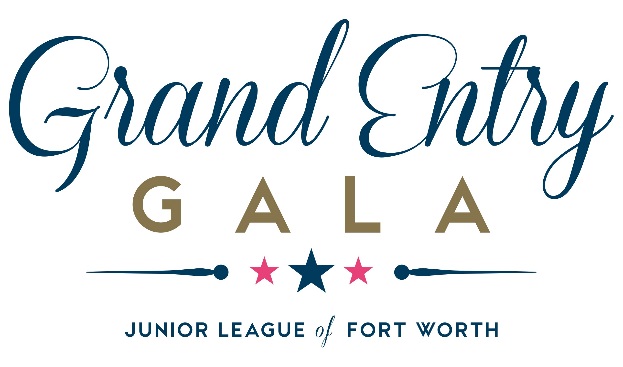 2017 Sponsorship InformationContact Name/Organization:_____________________________________________________________________________________ Address: ____________________________________________________________________________________________________City: _________________________________________________________ State: ______________ Zip Code: __________________Day Time Phone: _____________________ Email Address: ___________________________________________________________Sponsor Print Name: _______________________________________________________________(As you would like it to appear in all print materials.) Email address for communication/guest list confirmation: _____________________________________Sponsorship Choice:_______________________________________________Total Amount:_____________________________________________________□  Enclosed is our check payable to the Junior League of Fort Worth□  Secure online payment (grandentrygala.com)□  Please charge our Credit Card □ Visa  □ Mastercard  □ Discover  □ American ExpressCredit Card #:________________________________ Expiration Date: _______    CVV Code:_________Signature:____________________________________________Thank you for your support!  All proceeds benefit the Junior League of Fort Worth. 
The Junior League is a 501(c)(3) tax-exempt organization. Please return payment and form to:
Grand Entry GalaJunior League of Fort Worth255 Bailey AvenueFort Worth, TX 76107817.332.7500 phone817.332.3902 faxfunddevelopment@juniorleaguefw.org